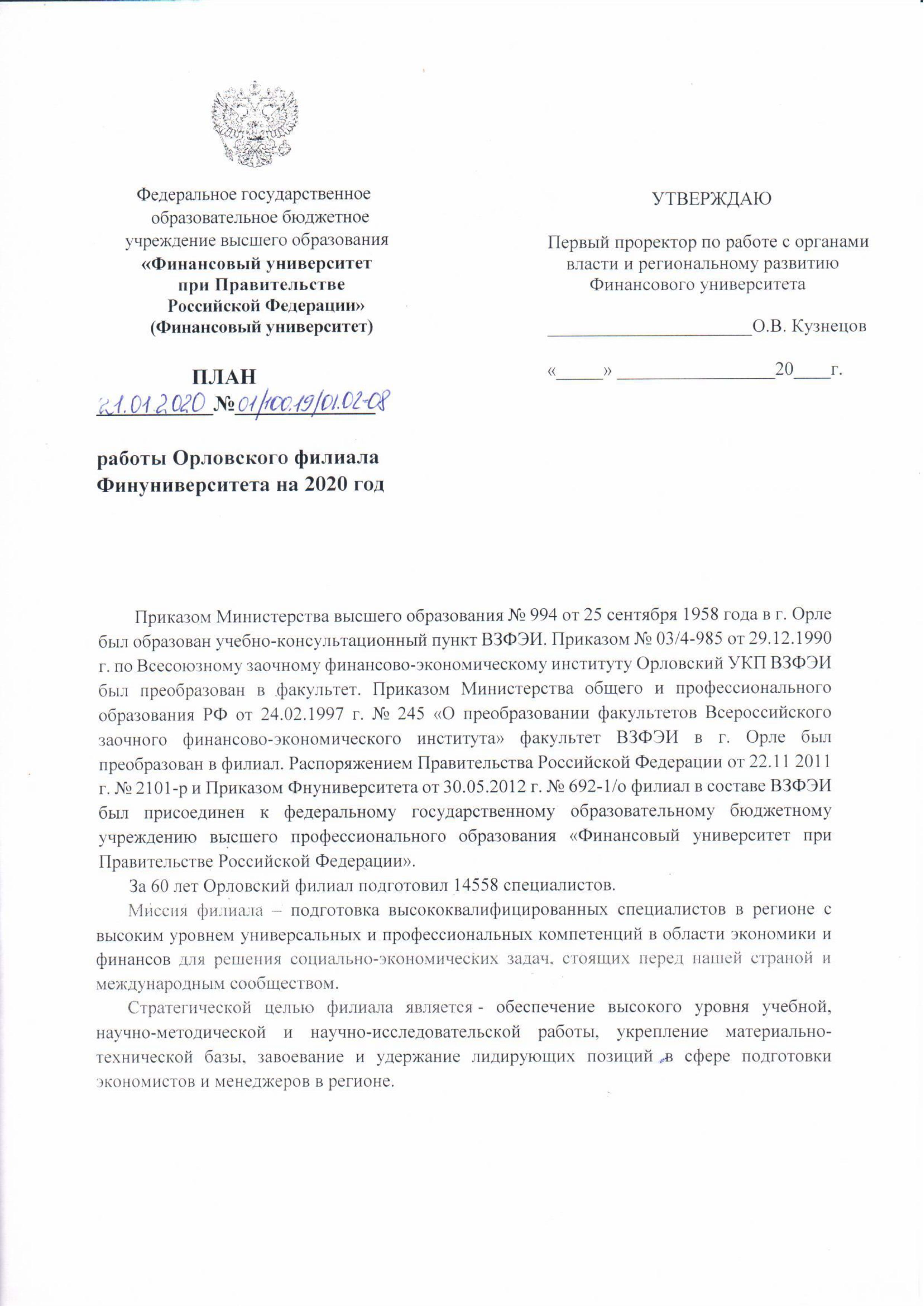 План реализации целевых показателей Орловского филиала Финуниверситета на 2020 годПланы по видам деятельности3. Пояснительная записка        Главная задача Орловского филиала – обеспечение высокого уровня учебной, научно-методической и научно-исследовательской работы, укрепление материально-технической базы, завоевание и удержание лидирующих позиций в сфере подготовки экономистов и менеджеров в регионе.       В 2020 году Орловский филиал будет осуществлять свою деятельность в рамках основных мероприятий, сгруппированных в соответствии с приоритетными направлениями развития.       Приоритетными направлениями на 2020 год являются:       - модернизация образовательного процесса за счет разработки новых учебных рабочих программ, совершенствования учебно-методического обеспечения образовательного процесса, внедрения новых форм и методов воспитательной работы;       - системная подготовка к аккредитации;       - совершенствование профориентационной работы за счет укрепления и развития деловых контактов с региональными органами власти, представителями и сообществами деловой и образовательной среды;       - расширение сотрудничества с Банком России в рамках проекта «Финансовая грамотность»;       - увеличение контингента студентов первого курса с использованием новых форм профориентационной работы: проведение лекториев преподавателями филиала в школах-партнерах в рамках дисциплин «Экономика», Обществознание», «Финансовая грамотность» (6 лекций в течение учебного года);  работа в школах города по руководству индивидуальными проектами обучающихся 10-11 классов; проведение интеллектуального турнира по межэтническим взаимоотношениям для обучающихся 9-11 классов школ, студентов техникумов, колледжей города совместно с Орловским региональным отделением общероссийской общественной организации "Ассамблея народов России";       - увеличение количества студентов, поступающих в магистратуру, за счет выпускников филиала;       - проведение мероприятий по привлечению средств от хоздоговорных НИР;       -повышение результативности научно-исследовательской деятельности преподавателей и студентов, активизация деятельности НПР по изданию результатов исследований в монографиях, публикационной 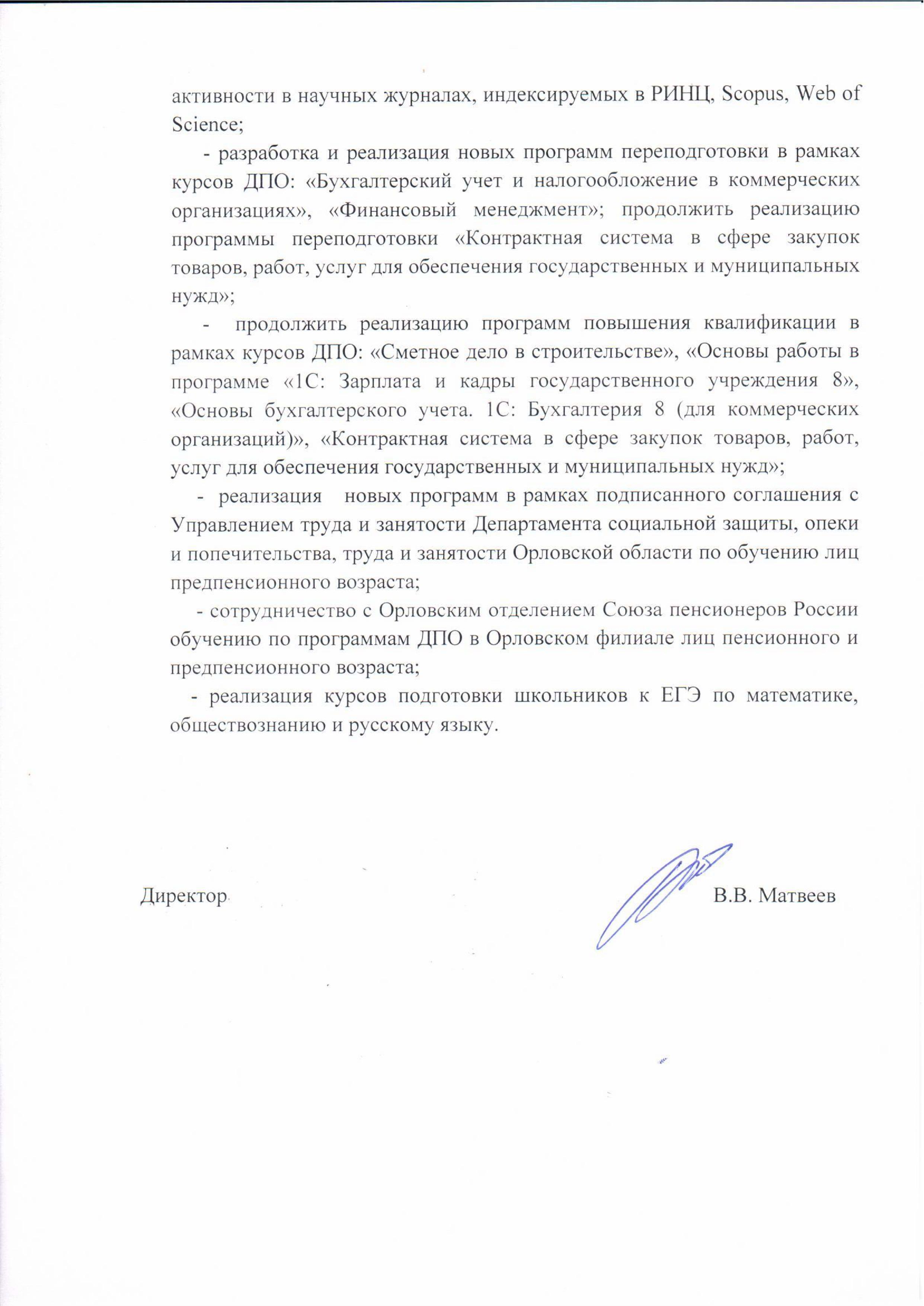 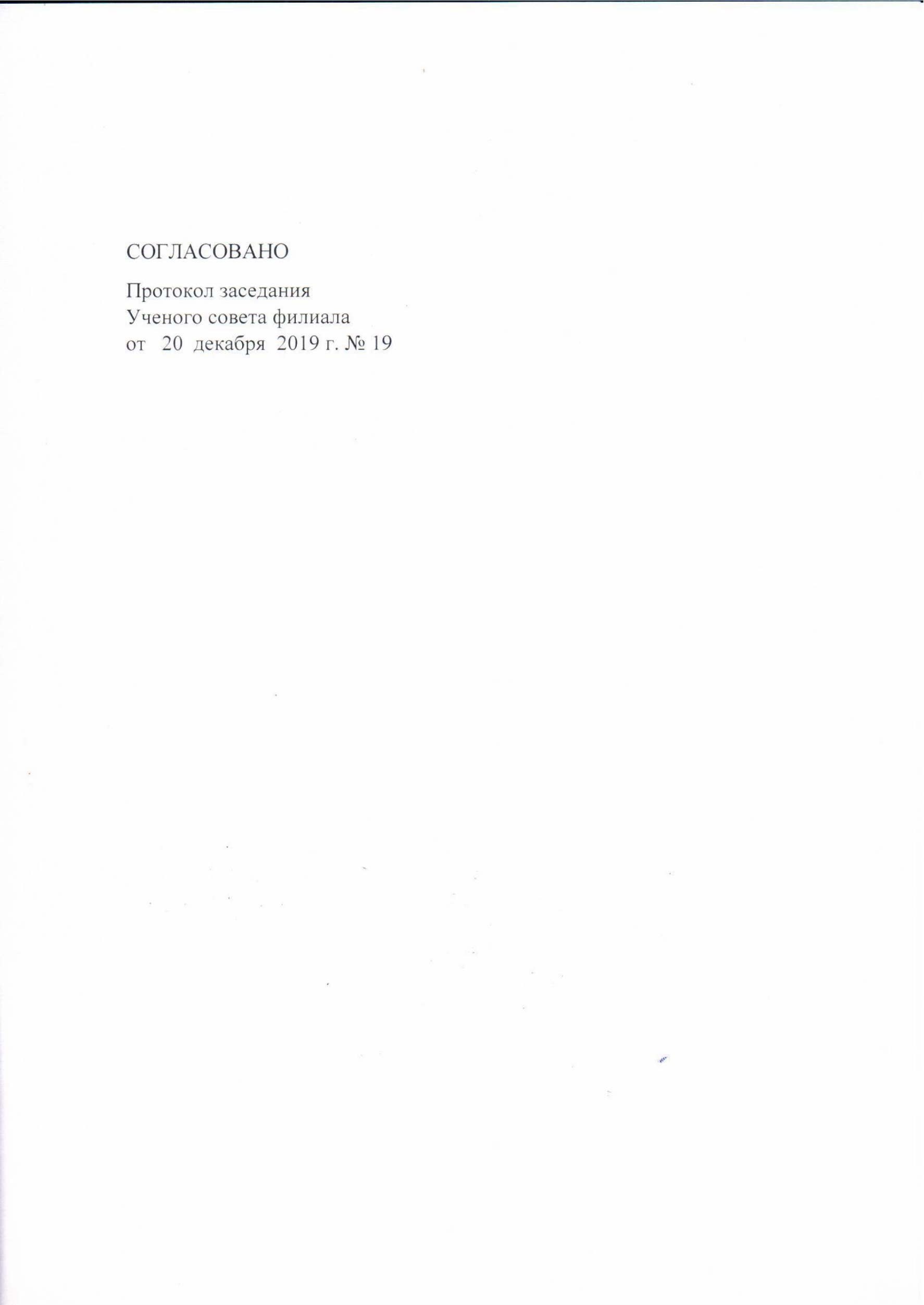 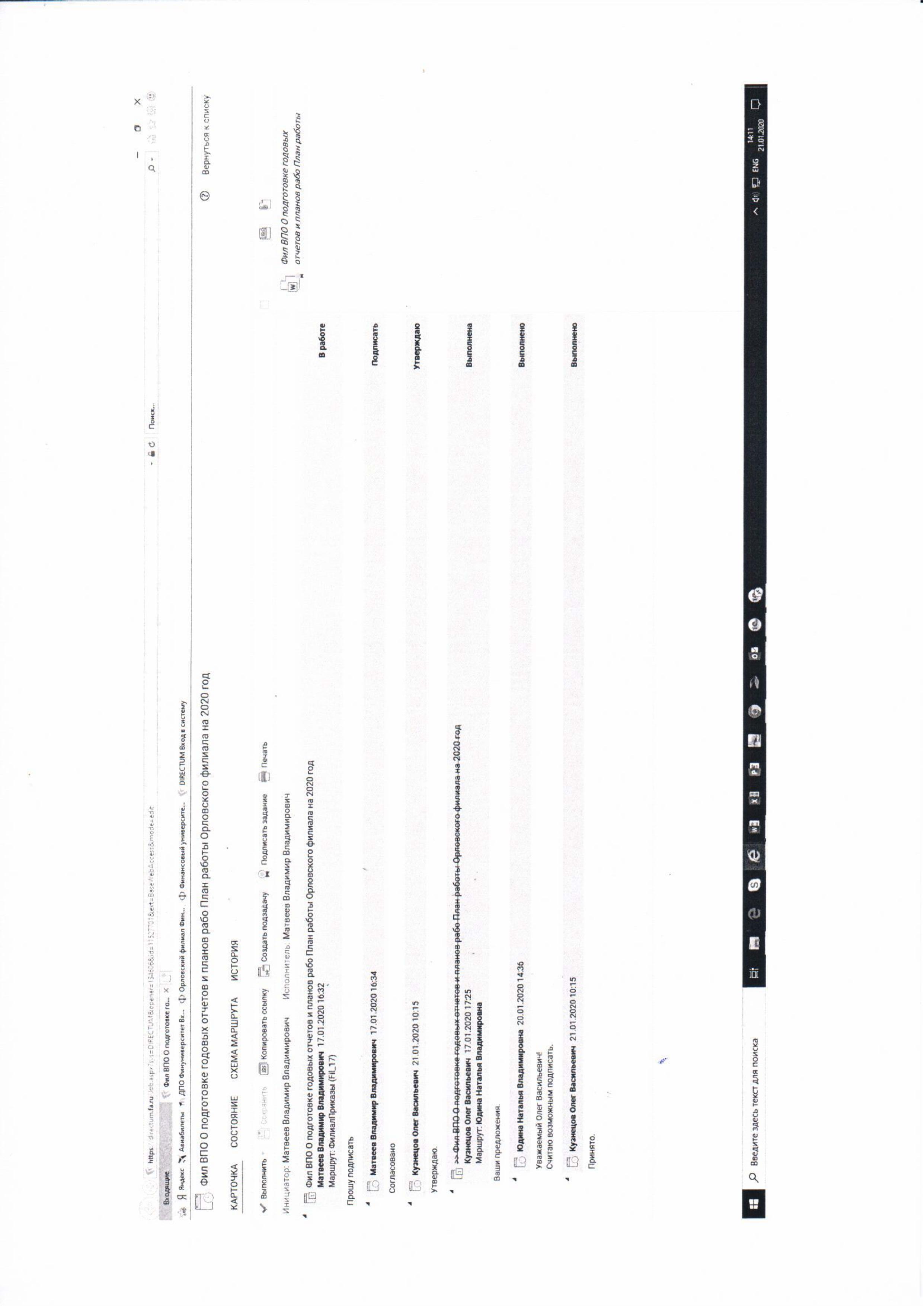 № п/пНаименование целевого показателяНаименование документа, определяющего целевой показатель (дата, номер, название приказа/распоряжения)Необходимый к достижению уровень целевого показателя, согласно локальному нормативному актуПланируемый уровень целевого показателяНаименование мероприятий, направленных на достижение целевого показателяОтветственные исполнителиДата начала(дд.мм.гг)Дата завершения(дд.мм.гг)123456789Модернизация образовательного процессаМодернизация образовательного процессаМодернизация образовательного процессаМодернизация образовательного процессаМодернизация образовательного процессаМодернизация образовательного процессаМодернизация образовательного процессаМодернизация образовательного процессаМодернизация образовательного процесса1.1Использование активных и интерактивных форм в учебной работе (доля занятий)Программа развития Орловского филиала до 2020 года (актуализированная программа одобрена Ученым советом. Протокол № 40 от 13.12.2016 г.) Доля охвата занятий 100%Доля охвата занятий 100%1.Разработка методических рекомендаций, сценариев по организации и проведению интерактивных форм обучения.2. Актуализация рабочих программ дисциплин, разработка рабочих программ дисциплин модуля дисциплин по выбору с включением активных и интерактивных, практико-ориентированных форм и методов обучения.3.Обновление мультимедийных презентаций по дисциплинам учебных планов. 4. Обсуждение опыта работы НПР на заседаниях кафедр, посещение учебных занятий заведующими кафедрами.5. Внедрение в учебный процесс результатов научных исследований научно-педагогических работников филиала.Заведующие кафедрами09.01.202030.12.20201.2Подготовка и издание учебников, учебных пособий и учебно-методических материалов (кол. ед.)Программа развития Орловского филиала до 2020 года (актуализированная программа одобрена Ученым советом. Протокол № 40 от 13.12.2016 г.)6 ед.6 ед.1. Контроль заведующими кафедрами за соблюдением плана издания учебных и учебно-методических пособий. 2. Рассмотрение учебных и учебно-методических пособий на заседаниях кафедр и на Ученом совете филиала.3. Сотрудничество  с департаментами и кафедрами Финансового университета по совместной работе  над университетскими учебниками.Заведующие кафедрами09.01.202030.12.20201.3Разработка и актуализация РПДПрограмма развития Орловского филиала до 2020 года (актуализированная программа одобрена Ученым советом. Протокол № 40 от 13.12.2016 г.)Дисциплины 2020 года набора Дисциплины 2020 года набора 1.Распределение нагрузки НПР.2.Рассмотрение плана УМР на заседании кафедр.3.  Утверждение заданий по подготовке РПД на заседаниях кафедр согласно плана УМР. 4. Рассмотрение РПД на   заседаниях кафедр и Ученом совете.Заместитель директора,заведующие кафедрами01.03.202001.09.20201.4Разработка методических рекомендаций по изучению дисциплины и выполнению различных форм самостоятельной работыПрограмма развития Орловского филиала до 2020 года (актуализированная программа одобрена Ученым советом. Протокол № 40 от 13.12.2016 г.)Дисциплины 2020 года набора Дисциплины 2020 года набора 1.Распределение нагрузки НПР.2. Утверждение заданий по подготовке научно-методических материалов на заседаниях кафедр согласно плана УМР.3.Разработка и актуализация методических материалов в рамках читаемых дисциплин НПР филиала.Заместитель директора,заведующие кафедрами01.03.202001.09.20201.5Использование мультимедийного оборудования в учебном процессе (% охваченных дисциплин)Программа развития Орловского филиала до 2020 года (актуализированная программа одобрена Ученым советом. Протокол № 40 от 13.12.2016 г.)100% охваченных дисциплин100% охваченных дисциплин1.Обязательное использование НПР мультимедийного оборудования в учебном процессе. 2.Обсуждение использования мультимедийных презентаций на заседаниях кафедр.3.Контроль использования мультимедийного оборудования в рамках посещения учебных занятий руководством филиала и заведующими кафедрами. Директор,заведующие кафедрами научно-педагогические работники09.01.202030.12.20201.6Разработка тестовой базы по дисциплинам кафедр для проверки знаний студентов (% НПР, участвующих в разработке)Программа развития Орловского филиала до 2020 года (актуализированная программа одобрена Ученым советом. Протокол № 40 от 13.12.2016 г.)100% НПР участвуют в разработке100% НПР участвуют в разработке1. Развитие проверки знаний студентов с помощью систем компьютерного тестирования для текущего и промежуточного контроля уровня подготовки.Научно-педагогические работники09.01.202030.12.20201.7Развитие системы индивидуального консультирования обучающихсяПрограмма развития Орловского филиала до 2020 года (актуализированная программа одобрена Ученым советом. Протокол № 40 от 13.12.2016 г.)80% охваченных студентов80% охваченных студентов1.Составление расписания консультаций НПР со студентами.2. Дальнейшее развитие системы дистанционного консультирования обучающихся. 3. Проведение собраний на потоках по вопросу дистанционного консультирования. Научно-педагогические работники09.01.202030.12.20201.8Развитие системы мониторинга качества образования в филиале (% студентов, прошедших анкетирование)Программа развития Орловского филиала до 2020 года (актуализированная программа одобрена Ученым советом. Протокол № 40 от 13.12.2016 г.)90% охваченных студентов90% охваченных студентов1. Проведение практики ежегодных опросов студентов с целью выявления степени их удовлетворенности образовательным процессом в филиале и оценки качества образования.2.Проведение ежегодного мониторинга «Преподаватель глазами студентов».3.Мониторинг удовлетворенности работодателей уровнем подготовки выпускников.4.Актуализация вопросов в соответствии с различными изменениями.Заместитель директора, заведующий учебной частью09.01.202030.06.20201.9Реализация дополнительных профессиональных программ, количество программ ДПОПрограмма развития Орловского филиала до 2020 года (актуализированная программа одобрена Ученым советом. Протокол № 40 от 13.12.2016 г.)271. Изучение потребностей предприятий, организаций, учреждений различных форм собственности в переподготовке и повышении квалификации специалистов.2. Расширение тематики курсов на основе учета наиболее актуальных проблем современной экономики и потребностей рынка образовательных услуг.3.Модернизация программ дополнительного профессионального образования, востребованных рынком образовательных услуг.4.Использование дистанционных образовательных технологий по программам ДПОДиректор КДПО09.01.202030.12.20201.10Количество слушателей из сторонних организаций, прошедших профессиональную переподготовку или повышение квалификации на базе филиалаПрограмма развития Орловского филиала до 2020 года (актуализированная программа одобрена Ученым советом. Протокол № 40 от 13.12.2016 г.)2503001. Реклама в СМИ.2. Организация рекламной кампании в сети Интернет (работа с сайтами платных и бесплатных объявлений, в социальных сетях).3. Сотрудничество с Управлением труда и занятости Департамента социальной защиты, опеки и попечительства, труда и занятости Орловской области по реализация новых программ в рамках подписанного соглашения по обучению лиц предпенсионного возраста.4. Сотрудничество с Орловским отделением Союза пенсионеров России обучению по программам ДПО в Орловском филиале лиц пенсионного и предпенсионного возраста.5. Участие в открытых конкурсах, запросах котировок и электронных аукционах на сайте Госзакупок РФ.Директор КДПО09.01.202030.12.2020Модернизация научно-исследовательского процессаМодернизация научно-исследовательского процессаМодернизация научно-исследовательского процессаМодернизация научно-исследовательского процессаМодернизация научно-исследовательского процессаМодернизация научно-исследовательского процессаМодернизация научно-исследовательского процессаМодернизация научно-исследовательского процессаМодернизация научно-исследовательского процесса2.1Процент НПР, участвующих в НИР, %Программа развития Орловского филиала до 2020 года (актуализированная программа одобрена Ученым советом. Протокол № 40 от 13.12.2016 г.) План научной деятельности на 2020 г. Орловского филиала (утвержден 15.11.2019 г.)1001001. Текущий контроль участия НПР филиала в НИР в соответствии с планом научной деятельности.2. Обсуждение вопросов участия НПР в НИР на заседаниях кафедр и  Ученого совета филиала.Заместитель директора,заведующие кафедрами, научный сотрудник09.01.202030.12.20202.2Планируемый объем внебюджетного финансирования НИР, тыс. руб.Программа развития Орловского филиала до 2020 года (актуализированная программа одобрена Ученым советом. Протокол № 40 от 13.12.2016 г.) План научной деятельности на 2020 г. Орловского филиала (утвержден 15.11.2019 г.)6006001.Проведение НИР в рамках хоздоговоров.2.Развитие сотрудничества с бизнес-структурами и органами государственной власти (местного самоуправления). 3.Взаимодействие с выпускниками филиала, занимающими руководящие должности в организациях. Директор филиала, научный сотрудник09.01.202030.12.20202.3Объем выполненных НИР в расчете на одного НПР, тыс. руб.Программа развития Орловского филиала до 2020 года (актуализированная программа одобрена Ученым советом. Протокол № 40 от 13.12.2016 г.) План научной деятельности на 2020 г. Орловского филиала (утвержден 15.11.2019 г.)54541.Проведение НИР в рамках хоздоговоров.2.Развитие сотрудничества с бизнес-структурами и органами государственной власти (местного самоуправления). 3.Взаимодействие с выпускниками филиала, занимающими руководящие должности в организациях. Директор филиала, научный сотрудник09.01.202030.12.20202.4Участие профессорско-преподавательского состава филиала  в международных, всероссийских, региональных научных мероприятиях (%  НПР)Программа развития Орловского филиала до 2020 года (актуализированная программа одобрена Ученым советом. Протокол № 40 от 13.12.2016 г.) План научной деятельности на 2020 г. Орловского филиала (утвержден 15.11.2019 г.)1001001. Участие научно-педагогических работников в международных, всероссийских, региональных научных конференциях в соответствии с планом НД.  Заведующие кафедрами, преподаватели кафедр09.01.202030.12.20202.5Количество публикаций в периодических изданиях, в том числе в журналах, включенных в перечень рецензируемых научных журналов и изданий на 1 ставку НПРПрограмма развития Орловского филиала до 2020 года (актуализированная программа одобрена Ученым советом. Протокол № 40 от 13.12.2016 г.) План научной деятельности на 2020 г. Орловского филиала (утвержден 15.11.2019 г.)221.Работа по общеуниверситетской комплексной теме «Новая парадигма общественного развития в условиях цифровой экономики» на период до 2020 года.2. Выполнение плана публикаций научно-педагогическими работниками.3.Контроль за публикациями результатов научных исследований НПР филиала в периодических изданиях, в том числе, в журналах, включенных в перечень рецензируемых научных журналов и в журналах, индексируемых системами Web of Sсience СС, Scopus со стороны администрации и заведующих кафедрами. 4.Ежеквартальное проведение заседаний кафедр по вопросу публикаций.Заведующие кафедрами, преподаватели кафедр09.01.202030.12.20202.6Количество печатных листов в сборниках научных трудов  на 1 НПРПрограмма развития Орловского филиала до 2020 года (актуализированная программа одобрена Ученым советом. Протокол № 40 от 13.12.2016 г.) План научной деятельности на 2020 г. Орловского филиала (утвержден 15.11.2019 г.)0,50,51.Публикация результатов научных исследований в сборниках научных трудов 2.Контроль за публикациями статей НПР в сборниках научных трудов по результатам выступлений на конференциях. 3.Ежеквартальное проведение заседаний кафедр по вопросу публикаций.Заведующие кафедрами, преподаватели кафедр09.01.202030.12.20202.7Количество научных конференций филиала с изданием сборников научных трудов НПР, отражающих результаты научно-исследовательской деятельности преподавателей филиала.Программа развития Орловского филиала до 2020 года (актуализированная программа одобрена Ученым советом. Протокол № 40 от 13.12.2016 г.) План научной деятельности на 2020 г. Орловского филиала (утвержден 15.11.2019 г.)111.Организация и проведение ежегодной научно-практической конференции на базе филиала в соответствии с планом НД.2.Обсуждение темы конференции.3.Составление программы конференции.4.Рассылка приглашений на участие в конференции вузам города и филиалам ФинуниверситетаЗаведующие кафедрами, научный сотрудник09.01.202030.05.20202.8Подготовка и издание монографий, участие в коллективных монографиях, кол.Программа развития Орловского филиала до 2020 года (актуализированная программа одобрена Ученым советом. Протокол № 40 от 13.12.2016 г.) План научной деятельности на 2020 г. Орловского филиала (утвержден 15.11.2019 г.)1 монография индивидуальная;1 коллективная монография НПР филиала 1 монография индивидуальная;1 коллективная монография НПР филиала 1. Подготовка к изданию монографии, отражающей результаты научных исследований НПР.2. Сотрудничество с ИРИ РАН, с вузами города: ОГУ, Орел ГИЭТ по написанию монографий.Заведующие кафедрами, научный сотрудник09.01.202030.12.20202.9Количество участников в международных, всероссийских, региональных  и университетских конкурсах научных работ студентов, чел.Программа развития Орловского филиала до 2020 года (актуализированная программа одобрена Ученым советом. Протокол № 40 от 13.12.2016 г.) План научной деятельности на 2020 г. Орловского филиала (утвержден 15.11.2019 г.)9201.Активная работа преподавателей по выявлению студентов для участия в международных, всероссийских, региональных и университетских конкурсах научных работ. 2. Руководство со стороны преподавателей написанием научных работ на конкурс.Научный сотрудник, научно-педагогические работники09.01.202030.12.20202.10Количество статей студентов на 1 преподавателя (научного руководителя)Программа развития Орловского филиала до 2020 года (актуализированная программа одобрена Ученым советом. Протокол № 40 от 13.12.2016 г.) План научной деятельности на 2020 г. Орловского филиала (утвержден 15.11.2019 г.)221.Работа научно-педагогических работников в рамках учебных занятий по популяризации научно-исследовательской деятельности студентов.2.Работа руководителей магистрантов   по написанию статей обучающимися в магистратуре. 3. Разъяснительная работа НПР среди студентов бакалавриата о необходимости составления портфолио и написания статей.Научно-педагогические работники09.01.202030.12.20202.11Количество научных кружковПрограмма развития Орловского филиала до 2020 года (актуализированная программа одобрена Ученым советом. Протокол № 40 от 13.12.2016 г.) План научной деятельности на 2020 г. Орловского филиала (утвержден 15.11.2019 г.)2 31.Работа научно-педагогических работников в рамках учебных занятий по популяризации научно-исследовательской деятельности студентов.2. Участие студентов в научных студенческих кружках и научных обществах. 3.Организация и контроль деятельности научных кружков.Научно-педагогические работники, заведующие кафедрами, научный сотрудник09.01.202030.12.20202.12Участие в научных студенческих конференциях, научных семинарах и «круглых столах», количество мероприятий на 1 НПРПрограмма развития Орловского филиала до 2020 года (актуализированная программа одобрена Ученым советом. Протокол № 40 от 13.12.2016 г.) План научной деятельности на 2020 г. Орловского филиала (утвержден 15.11.2019 г.)111. Формирование НПР тематики конференций, научного семинара или круглого стола. 2. Организация участия студентов в научно-практических мероприятиях.3. Обсуждение темы со студентами, составление плана проведения конференции, определение выступающих.Научно-педагогические работники09.01.202030.12.20202.13Количество проведенных со студентами деловых игр, конкурсов.Программа развития Орловского филиала до 2020 года (актуализированная программа одобрена Ученым советом. Протокол № 40 от 13.12.2016 г.) План научной деятельности на 2020 г. Орловского филиала (утвержден 15.11.2019 г.)331.Организация участия ведущих специалистов-практиков города в мастер-классах в деловых играх.2.Проведение со студентами деловых игр, конкурсов в рамках плана НИД кафедр с участием специалистов-практиков.Научно-педагогические работники09.01.202030.12.20202.14Участие студентов в городских олимпиадах (кол. олимпиад)Программа развития Орловского филиала до 2020 года (актуализированная программа одобрена Ученым советом. Протокол № 40 от 13.12.2016 г.) План научной деятельности на 2020 г. Орловского филиала (утвержден 15.11.2019 г.)221. Работа преподавателей с вузами города по вопросу участия студентов филиала в олимпиадах вузов. 2. Определение участников олимпиад.3. Подготовка студентов к олимпиаде.Научно-педагогические работники09.01.202030.12.2020Укрепление кадрового потенциалаУкрепление кадрового потенциалаУкрепление кадрового потенциалаУкрепление кадрового потенциалаУкрепление кадрового потенциалаУкрепление кадрового потенциалаУкрепление кадрового потенциалаУкрепление кадрового потенциалаУкрепление кадрового потенциала3.1Доля приведенных ставок специалистов-практиков в общей численности НПР филиала, %Программа развития Орловского филиала до 2020 года (актуализированная программа одобрена Ученым советом. Протокол № 40 от 13.12.2016 г.) Кадровая политика Финансового университета, приказ от 27.12.2017 № 2334/о. Стандарты Финансового университета от 26.12.2017 г № 2324/о, № 2325/о, № 2326/о, № 2327/о с изменениями от 29.11.2018 г. №2272/оНе менее 5% по каждой образовательной программе магистратуры и не менее 10% по программам бакалавриатаНе менее 5% по каждой образовательной программе магистратуры и не менее 10% по программам бакалавриата1. Привлечение в образовательный процесс опытных специалистов-практиков в рамках учебной работы.2. Активная работа с выпускниками филиала, занимающими руководящие должности.Директор филиала, заместитель директора, заведующие кафедрами09.01.202030.12.20203.2Доля НПР, имеющих ученую степень доктора и кандидата наук, %Программа развития Орловского филиала (актуализированная программа одобрена Ученым советом. Протокол № 40 от 13.12.2016 г.) Приказ Финуниверситета от 10.05.2017 г. № 0951/о «Об утверждении Стратегии управления персоналом Финансового университета на 2017 – 2021 гг.»80801.Укрепление кадрового потенциала филиала за счет привлечения высококвалифицированных НПР, имеющих ученую степень.Директор филиала, заведующие кафедрами09.01.202030.12.20203.3Отношение среднемесячной заработной платы НПР к средней по экономике региона, %Кадровая политика Финансового университета, приказ от 27.12.2017 № 2334/о.2002001. Контроль соответствия размера оплаты труда НПР требованиям дорожной карты.2. Увеличение заработной платы НПР за счет поступлений от приносящей доход деятельности. Директор филиала, главный бухгалтер09.01.202030.12.20203.4Доля НПР, ежегодно повышающих свою квалификацию, %Программа развития Орловского филиала (актуализированная программа одобрена Ученым советом. Протокол № 40 от 13.12.2016 г.)Приказ Финуниверситета от 10.05.2017 г. № 0951/о «Об утверждении Стратегии управления персоналом Финансового университета на 2017 – 2021 гг.»35351. Составление плана повышения квалификации НПР.2. Контроль регулярного повышения квалификации научно-педагогических работников.3.Оформление документов, согласование сроков повышения квалификацииЗаместитель директора, заведующие кафедрами09.01.202030.12.20203.5Количество представленных академических экспертов, чел.Распоряжение Финуниверситета от 06.11.2019 г. № 0750 «О подборе кандидатур экспертов-работодателей для участия в рейтинге QS World University Rankings 2020» 55Активная работа с руководством вузов городаДиректор филиала09.01.202030.12.20203.6Количество представленных экспертов из числа работодателей, ед.Распоряжение Финуниверситета от 06.11.2019 г. № 0750 «О подборе кандидатур экспертов-работодателей для участия в рейтинге QS World University Rankings 2020» 331. Сотрудничество с предприятиями и организациями, местными органами власти, общественными организациями. 2. Взаимодействие с предприятиями и организациями, предоставляющими места прохождения преддипломной практики для выпускников.Директор филиала09.01.202030.12.2020Повышение контингента обучающихсяПовышение контингента обучающихсяПовышение контингента обучающихсяПовышение контингента обучающихсяПовышение контингента обучающихсяПовышение контингента обучающихсяПовышение контингента обучающихсяПовышение контингента обучающихсяПовышение контингента обучающихся4.1Профориентационная работа среди школьников, среди выпускников средне-специальных учебных заведений (процент НПР, участвующих в наборе)Программа развития Орловского филиала (актуализированная программа одобрена Ученым советом. Протокол № 40 от 13.12.2016 г.)1001001. Проведение профориентационных мероприятий в школах города, области, в средних профессиональных учебных заведениях и на базе филиала.2. Сотрудничество в реализации программы повышения финансовой грамотности с Отделением Орел ГУ Банка России по ЦФО для учащихся 8-11 классов (совместное проведение занятий по финансовой грамотности в школах Орла и Орловской области). 3. Выступление на телевидении. 4. Выступление на родительских собраниях. 5. Проведение мероприятий «День открытых дверей».6. Организация участия школьников 10-11 классов в Неделе студенческой науки-2020.7. Обновление информации на презентационных стендах Орловского филиала, размещенных в средних общеобразовательных учреждениях г. Орла.8. Выступление на родительских собраниях в школах г. Орла и области.9. Организация участия во Всероссийской акции Экономический диктант в Орловском филиале с привлечением учащихся 9-11 классов школ, студентов техникумов, колледжей, вузов города.10. Праздничные мероприятия к Дню бухгалтера и работника налоговых органов с привлечением студентов техникумов, колледжей города и представителей профессиональных сообществ.11. Проведение мероприятия «День карьеры» с привлечением студентов техникумов, колледжей города и представителей профессиональных сообществ.12. Распространение в организациях реального и банковского сектора экономики рекламных проспектов, информационных листов о Правилах приема в 2020 году.13. Проведение работы с учащимися 8, 9, 10, 11 классов и учителями школ города и области по участию школьников в олимпиадах Финуниверситета и конкурсах на тематическую смену в МДЦ «Артек» и «Орленок».14. Проведение лекториев преподавателями филиала в школах-партнерах лекториев в рамках дисциплин «Экономика», Обществознание», «Финансовая грамотность» (6 лекций в течение учебного года)Директор филиала, ответственный за профориентационную работу09.01.202001.09.202001.07.202030.12.20204.2Разработка и реализация механизмов привлечения в магистратуру лучших выпускников филиала и других вузов (количество принятых магистрантов)Программа развития Орловского филиала (актуализированная программа одобрена Ученым советом. Протокол № 40 от 13.12.2016 г.)Приказ ФУ  от 30.09.2019 г. № 1988/о «Об утверждении количества мест для приема на обучение в ФУ и филиалы на 2020-2021 учебный год»30301. Проведение собраний в группах 4 (очная форма обучения) и 5 курсов (заочная форма обучения) по вопросам продолжения обучения в магистратуре.2.Проведение встреч с представителями управленческих и финансовых служб коммерческих организаций и бюджетных организаций по вопросам получения образования по программам магистратуры.  3.Распространение в организациях реального и банковского сектора экономики рекламных проспектов, информационных листов о Правилах приема в 2020 году.4.Проведение рекламной кампании на телевидении.Директор филиала, заместитель директора,ответственный за профориентационную работу, заведующие кафедрами09.01.202001.09.202001.07.202030.12.20204.3Организация участия школьников Орловской области в олимпиадах Финуниверситета (количество олимпиад)Программа развития Орловского филиала (актуализированная программа одобрена Ученым советом. Протокол № 40 от 13.12.2016 г.)221. Популяризация очных и Интернет-олимпиад, творческих конкурсов для школьников.2. Организация и проведение олимпиад.Директор филиала, ответственный за профориентационную работу09.01.202030.12.20204.4Развитие способов взаимодействия с выпускниками Финуниверситета (процент преподавателей и сотрудников, охваченных этой работой)Программа развития Орловского филиала (актуализированная программа одобрена Ученым советом. Протокол № 40 от 13.12.2016 г.)1001001.Проведение встреч студентов филиала с выпускниками вуза, представляющими кадровые, управленческие и финансовые структуры коммерческих организаций и бюджетных учреждений.  2.Приглашение выпускников Финуниверситета на мероприятия «День открытых дверей», «День карьеры».Директор филиала, ответственный за профориентационную работу, преподаватели09.01.202030.12.20204.5Установление сотрудничества с  работодателями (количество контрагентов)Программа развития Орловского филиала (актуализированная программа одобрена Ученым советом. Протокол № 40 от 13.12.2016 г.).20201. Сотрудничество с предприятиями и организациями, местными органами власти, общественными организациями, заинтересованными в улучшении положения студентов на рынке труда. 2. Взаимодействие с предприятиями и организациями, предоставляющими места прохождения преддипломной практики для выпускников.Директор, заместитель директора , зав. кафедрами09.01.202030.12.2020№ п/пНаименование плана, объем документа в страницахКем/каким органом утвержденОтветственный исполнительСсылка на информационный ресурс, где размещен документ 1.План научной деятельностиУтвержден директором филиала Научный сотрудник Вострикова В.В.http://www.fa.ru/fil/orel/science/Documents/plan%20i%20otchet/Plan%20ND%202020g.pdf2.План УМР кафедрУтвержден директором филиала Заведующий кафедрой «Математика, информатика и общегуманитарные дисциплины» Филонова Е.С., заведующий кафедрой «Экономика и менеджмент» Ильминская С.А.http://www.fa.ru/fil/orel/org/chair/em/Documents/Plan%20YMR%202020g.pdfhttp://www.fa.ru/fil/orel/org/chair/em/Documents/Plan%20YMR%202020g.pdf3.План профориентационной работы и работы приемной комиссииУтвержден директором филиала Ответственный за профориентационную работу Воронкова Т.А.http://www.fa.ru/fil/orel/pk/Documents/Plan%20ProfOrRab%202020g.pdf4.План работы курсов ДПОУтвержден директором филиала Директор курсов ДПО Воронкова Т.А.http://www.fa.ru/fil/orel/dpo/Documents/Plan%20DPO%202020g.pdf5.План социально-воспитательной работыУтвержден директором филиала Ответственный за социально-воспитательную работу, доцент Маслова О.Л. http://www.fa.ru/fil/orel/student/studsovet/Documents/Plan%20VR%202020%201811.pdf6.План финансово-хозяйственной деятельностиГлавный бухгалтер Ефименко И.С.http://www.fa.ru/fil/orel/sveden/Pages/budget.aspx7.План закупокСогласован/директор по экономической и финансовой работе А.С. ИвановЗаместитель директора Агеев А.В.http://www.fa.ru/fil/orel/sveden/Documents/budget/Plan%20zakupok%20Orel%202020.pdf